МУНИЦИПАЛЬНОЕ  АВТОНОМНОЕ ДОШКОЛЬНОЕ  ОБРАЗОВАТЕЛЬНОЕ  УЧРЕЖДЕНИЕ ДЕТСКИЙ  САД  КОМБИНИРОВАННОГО  ВИДА№1  «СКАЗКА»Конспект непосредственно образовательной деятельности по познавательному развитию в старшей группе Тема: «Проказы Матушки – Зимы».Подготовила и провела: воспитатель  Раменская С.Н.г.Белореченск2017г.Тема: «Проказы Матушки – Зимы».Задачи: развивать внимание, наблюдательность по отношению к явлениям природы; закрепить знания правил поведения при неблагоприятных погодных условиях. 	Зима - чудесное время года! Зимой замерзают все водоемы, в которых мы купались летом. Какие зимние виды спорта ты знаешь? Дети любят кататься на ледяных горках и по льду на коньках. В начале зимы, когда лед еще не окреп, выходить на него нельзя. Даже в сильные морозы ,находясь на льду водоема, надо помнить правила безопасности: - в начале зимы лед наиболее тонкий и легко ломается со звонким треском, выходить на него опасно;-лучше двигаться по льду по тропинкам и оставленным следам, с помощью палки прощупывая перед собой путь.Существует множество увлекательных и полезных игр и занятий для детей в зимнее время года – катание с горки, катание на коньках на катке, игры в снежки. Без присмотра за детьми зимние забавы могут оказаться травмоопасными для дошкольников.Снежную или ледяную горку необходимо подготовить: освободить от коряг, камней, проследить, чтобы спуск не выходил на проезжую часть или водоем с неокрепшим льдом. На катке во время массового катания недопустимо играть в хоккей и выходить на лед с предметами, представляющими опасность при падении.Правила игры в снежки.- Снежки лучше лепить в варежках (объясни почему).-Нельзя целиться снежком в голову и лицо (что может произойти в этом случае?)-Нельзя кидаться обледенелыми снежками и кусками льда (чем это опасно?)	Поиграем в игру «Что можно, что нельзя». Я буду показывать картинки, а вы должны поднять кружок красный, когда делать опасно, и зеленый, когда так делать можно.- Как много мы сегодня узнали о зиме! И я про зиму составила рассказ. Послушайте его: «Машенька вышла на улицу. Была зима. Шел первый месяц наступившей зимы – декабрь. В народе его называют «студень». Погода была солнечная и безветренная, но мороз пощипывал нос и щеки. На улице было много ребят. Они катались на санках, лыжах, играли в снежки. Всем было весело. Как хорошо зимой!»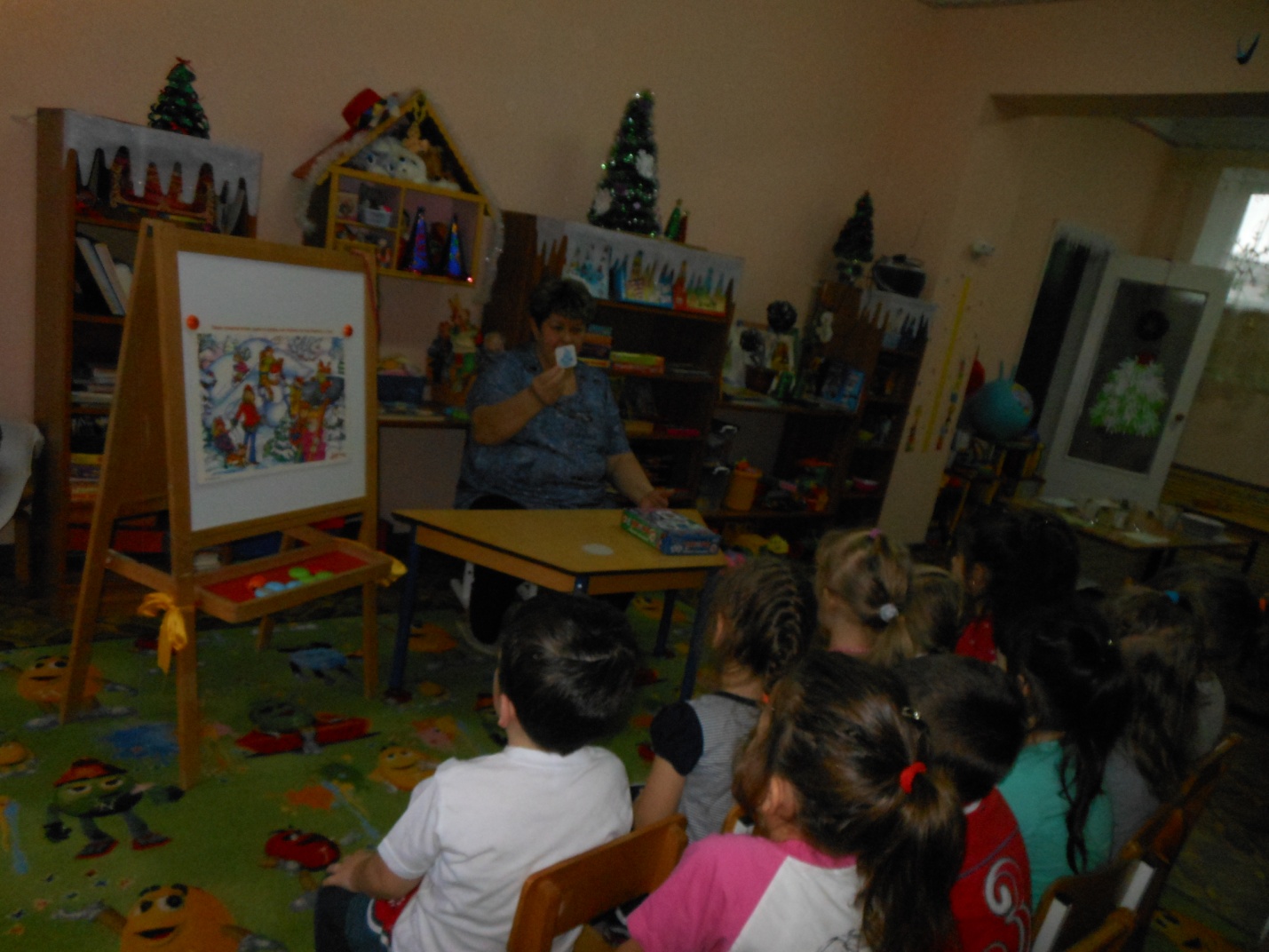 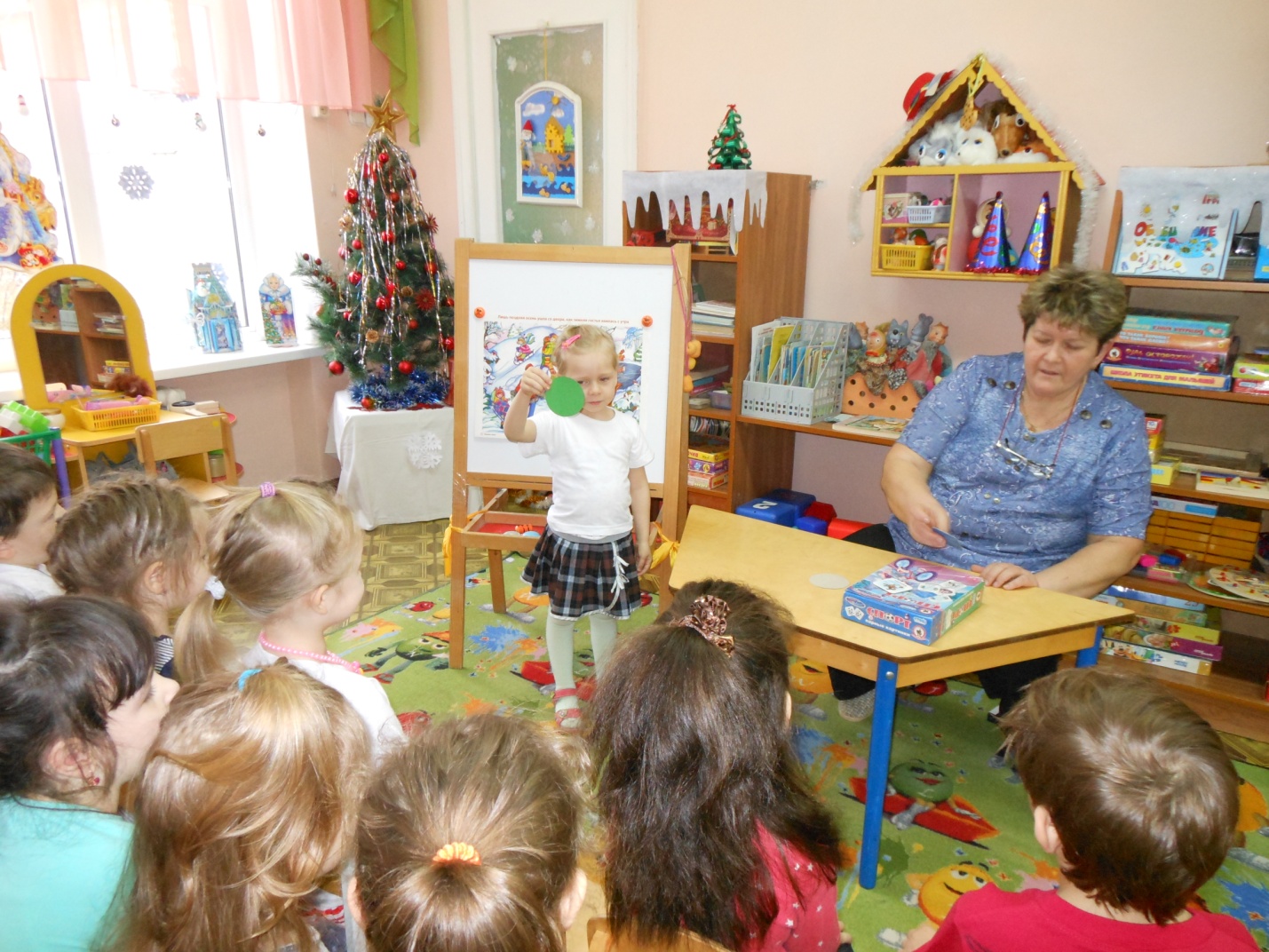 